English 1301 – Composition I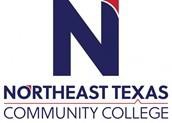 Course Syllabus: Fall 2020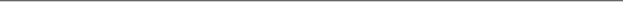 “Northeast Texas Community College exists to provide personal, dynamic learning experiences empowering students to succeed.”Mandy Smith – InstructorOnline Office Hours: Online several times daily M-FPhone: W 903-434-8254; C 903-466-6377Email: msmith@ntcc.edu (emails will be answered within 24 hours) No prerequisites are needed for this course.This syllabus serves as the documentation for all course policies and requirements, assignments, and instructor/student responsibilities.Information relative to the delivery of the content contained in this syllabus is subject to change. Should that happen, the student will be notified.Course Description: Intensive study of and practice in writing processes, from invention and researching to drafting, revising, and editing, both individually and collaboratively. Emphasis on effective rhetorical choices, including audience purpose, arrangement, and style. Focus on writing the academic essay as a vehicle for learning, communicating, and critical analysis. 3 credit hoursPrerequisite(s): None.Student Learning Outcomes:Upon successful completion of this course, students will:Demonstrate knowledge of individual and collaborative writing processes.Develop ideas with appropriate support and attribution.Write in a style appropriate to audience and purpose.Read, reflect, and respond critically to a variety of texts.Use Edited American English in academic essaysEvaluation/Grading Policy:Your assignments will be evaluated using the following point values:Total	100%Required Instructional Materials:Access Code: Engaging Questions: A Guide To Writing English 1301 Connect Code Channell Inclusive You have inclusive access to the e-book and the assignments for this course. This fee was includedin your tuition and fees. You will register inside the course once it begins. There is no need topurchase any books for this course unless you would like a loose-leaf copy of the digital book. The loose-leaf version can be purchased at the NTCC bookstore.Publisher:	McGraw Hill	ISBN Number: N/AOptional Instructional Materials: NoneMinimum Technology Requirements:Students must have daily access to a computer and broadband internet service to take this course. The computer should have Windows XP SP3 or later or MAC OS X10.3 or higher. You will need Office 2003 or higher. The operating system can be checked by right clicking on the “My Computer” icon on the home screen. The Word processing system can be checked by going to “Start” and clicking on “All Programs.” You may not be able to complete your assignments on your smartphone, a tablet, or a Chromebook.It is recommended that you use Safari, Google Chrome, or Firefox as a browser with the Blackboard LMS (learning management system).Required Computer Literacy Skills:In order to be successful in this course, students should minimally possess the following technical skills:The ability to properly use email, attach documents to email, and open, download, and save attachmentsThe ability to properly update personal computer settingsThe ability to properly utilize online help when neededThe ability to properly use a word processing applicationThe ability to properly print an electronic file to a printerThe ability to properly submit files in the Blackboard assignment windowsThe ability to properly save documents in a .docx or .rtf format and save in an electronic form in multiple places, e.g. computer hard drive, portable flash drive, cloud storage, etc.The ability to properly connect to a broadband internet systemThe ability to properly search for and locate information on the internetCourse Structure and Overview:Course AssignmentsYou must retrieve and register your Connect access code to read the text and do most of the assignments in this course. The instructions are in this folder.This course is set up in modules. Each module, except for the introduction, centers around the essay type. Assignments in the modules have due dates and are meant to done in the order that they appear.The SmartBook (SB) reading assignments and questions are graded, and they count for part your average for this course. The questions are based on your knowledge of the text, so it is best to read before you try to answer the questions to avoid receiving additional questions.The adaptive learning assignments are also counted toward your average. Again, the number of questions you receive is based on how well you answer the questions.You will have one discussion in each module. You will submit an original post and three peer responses. The discussions are meant to help you find a topic for your essay.You will have four writing assignments and each assignment will include a rough draft, two peer reviews, and final draft. The last research essay final draft is weighted heavier than the first three essays, but all essays count for a large part of your grade, so it is important to complete each one.All essays are graded using a content rubric. The rubric is located within the instructions for the essay assignment. It is strongly advised that students become familiar with the rubric criteria before embarking on the writing portion of the assignment.Communications:Conscientious and timely completion of assignments is essential for success in thiswriting course. The assignments and due dates are in the syllabus, in the printable assignment calendar and on the Blackboard Course Calendar link. You can also view assignment reminders under the Bulletins and Announcements button.Assignments are graded and returned within 72 hours. Essays are graded within one week following the due date with the exception of the final exam which is graded more promptly in order to accommodate the Registrar’s guidelines and the campus policies. All papers must be typed in MLA format, saved as .doc, .docx, or .rtf (rich text format) and submitted as attachments. See learning modules for reading assignments, adaptive learning assignments, discussions, and writing assignments. Specific instructions for each essay are posted in the learning modules. All due dates are posted on the course calendar.Institutional/Course Policy:Late Work PolicyAll assignments are due at midnight on the due date. Please submit assignments on time to receive full credit. “Assignments” refers to all work that is submitted to the instructor. Students are to submit assignments on orbefore the stated due date/time. Students must also retain a copy of all pieces of their assignments, which must be produced if requested. Assignments submitted after the due date/time will only be accepted at the instructor’s discretion and will incur a 10% deduction of the original grade for each day late unless the student has been granted an extension (see below). Please note that the assignments have a window that closes once the due date has passed and this window will not reopen.An extension for assignments may be given by the instructor. In order to receive an extension, students must submit a written request to the instructor BEFORE the original due date of the assignment. The request for the extension should include an acceptable reason that necessitates an extension; standard acceptable reasons include severe illness, family tragedy, and circumstances beyond the student’s control. Emergency situations will be handled on an individual basis. Please note that being disorganized, not planning ahead, not having the correct textbook or computer software, or procrastination is not an acceptable excuse. Be aware that online technology is a very unpredictable tool and can disappoint at the most crucial times; therefore, waiting to submit an assignment within the hour it is due is typically not a wise choice.All assignments are due by midnight on the course end date. No assignments received after midnight on the course end date will be eligible for course credit.Attendance and Participation PolicyAn online writing class requires consistent engagement. You should plan to log on every day. Failure to participate in course activities, complete required readings, and turn in work will lower your course grade. If you do not log in regularly and meet deadlines, you may not receive credit for this course. You are to check your NTCC email account daily, which will be the official form of communication for this course. Your email address is your first initial + your last name + the last three digits of your SSN. Your password is your birthday in the form of mmddyyyy (Ex: May 8, 1992 would be 05081992). You have the option to change your password once you have logged in.Once you log in to the course and submit your syllabus acknowledgment, you are considered in attendance, and the instructor will certify that you are part of the class. If you decide that you cannot complete the course, it is your responsibility to drop or withdraw with the registrar’s office. Failure to do so will result in receiving a poor performance grade, usually a grade of “F.”You may drop the class prior to the official reporting day (twelfth day - regular semester; fourth day- summer term). In this case, the class will not appear anywhere on your transcript. You can withdraw from the class after the official reporting date and before the last posted date of withdrawal, and a “W” will be recorded on your transcript. The instructor will not drop or withdraw you from this course, even if you are not actively participating or logging in regularly. It is your responsibility to drop a course or withdraw from the college.Alternate Operations During Campus Closure and/or Alternate Course Delivery Requirements: In the event of an emergency or announced campus closure due to a natural disaster or pandemic, it may be necessary for Northeast Texas Community College to move to altered operations. During this time, Northeast Texas Community College may opt to continue delivery of instruction through methods that include, but are notlimited to, online through the Blackboard Learning Management System, online conferencing, email messaging, and/or an alternate schedule. It is the responsibility of the student to monitor NTCC’s website (http://www.ntcc.edu/) for instructions about continuing courses remotely, Blackboard for each class for course- specific communication, and NTCC email for important general information.Additionally, there may be instances where a course may not be able to be continued in the same delivery format as it originates (face-to-face, fully online, live remote, or hybrid). Should this be the case, every effort will be made to continue instruction in an alternative delivery format. Students will be informed of any changes of this nature through email messaging and/or the Blackboard course site.NTCC Academic Honesty/Ethics Statement:NTCC upholds the highest standards of academic integrity. The college expects all students to engage in their academic pursuits in an honest manner that is beyond reproach using their intellect and resources designated as allowable by the course instructor. Students are responsible for addressing questions about allowable resources with the course instructor. Academic dishonesty such as cheating, plagiarism, and collusion is unacceptable and may result in disciplinary action. This course will follow the NTCC Academic Honesty and Academic Ethics policies stated in the Student Handbook. Refer to the student handbook for more information on these subjects.ADA Statement:It is the policy of NTCC to provide reasonable accommodations for qualified individuals who are students with disabilities. This College will adhere to all applicable federal, state, and local laws, regulations, and guidelines with respect to providing reasonable accommodations as required to afford equal educational opportunity. It is the student’s responsibility to request accommodations. An appointment can be made with the Academic Advisor/Coordinator of Special Populations located in Student Services and can be reached at 903-434-8264. For more information and to obtain a copy of theRequest for Accommodations, please refer to the special populations page on the NTCC website.Family Educational Rights and Privacy Act (FERPA):The Family Educational Rights and Privacy Act (FERPA) is a federal law that protects the privacy of student education records. The law applies to all schools that receive funds under an applicable program of the U.S. Department of Education. FERPA gives parents certain rights with respect to their children’s educational records. These rights transfer to the student when he or she attends a school beyond the high school level. Students to whom the rights have transferred are considered“eligible students.” In essence, a parent has no legal right to obtain information concerning the child’s college records without the written consent of the student. In compliance with FERPA, information classified as “directory information” may be released to the general public without the written consent of the student unless the student makes a request in writing. Directory information is defined as: the student’s name, permanent address and/or local address, telephone listing, dates of attendance, most recent previous education institution attended, other information including major, field of study, degrees, awards received, and participation in officially recognized activities/sports.Office HoursMondayTuesdayWednesdayThursdayFridayOnlineOffice HoursOnline DailyOnline DailyOnline DailyOnline DailyOnline DailyM-FDiscussion Board Assignments10%Rough Drafts and Peer Reviews20%Smart Book (SM) Reading AssignmentsAdaptive Learning Assignments10%10%Final Drafts of Essays 1 & 2 Final Draft of Research Essay 3Syllabus Acknowledgment, Course Evaluation, Pre and Post Test25%20%5%